נספח ב'מכרז פומבי דו-שלבי מס' 01/17הצהרה בדבר קיום חוקי עבודה ובדבר העסקת עובדים זרים כדין ותשלום שכר מינימום אני הח"מ_____________, נושא ת.ז. מס' ____________(להלן: "נותן השירותים"), מצהיר בזאת, בכתב, כדלקמן:קיימתי את כל חובותיי לרבות תשלום שכר בשנה האחרונה, בשנת ______________, לכל עובדיי כמתחייב מחוקי העבודה, צווי ההרחבה, ההסכמים הקיבוציים וההסכמים האישיים החלים עליי, אם חלים עליי, (ולרבות החיקוקים המפורטים בתוספת השנייה לחוק בית הדין לעבודה, תשכ"ט-1969 ששר העבודה, הרווחה והשירותים החברתיים ממונה על ביצועם, וכן חוק הביטוח הלאומי [נוסח משולב], תשנ"ה-1995) ובכל מקרה לא שילמתי פחות משכר מינימום כחוק ותשלומים סוציאליים כנדרש וכן הנני מתחייב לעמוד בדרישות לתשלומים הסוציאליים ושכר מינימום לעובדים וכן לקיים את חוקי העבודה לגבי העובדים שיועסקו על-ידי במהלך כל תקופת ההתקשרות.הנני מצהיר כי התקיים אחד מאלה: (יש לסמן X  במקום המתאים)נותן השירותים או בעל הזיקה אליו לא הורשעו בפסק דין חלוט ביותר משתי עבירות לפי חוק עובדים זרים ו/או לפי חוק שכר מינימום.נותן השירותים או בעל הזיקה אליו הורשעו ביותר משתי עבירות לפי חוק עובדים זרים ו/או לפי חוק שכר מינימום אולם חלפה שנה ממועד ההרשעה האחרונה עד למועד האחרון להגשת הצעות למכרז זה.  לעניין סעיף זה – "אמצעי שליטה", "החזקה" ו- "שליטה" – כמשמעותם בחוק הבנקאות (רישוי), תשמ"א- 1981. 	"בעל זיקה" - כל אחד מאלה:	(1)	חבר בני אדם שנשלט על-ידי נותן השירותים.(2)	אם נותן השירותים הוא חבר בני אדם, אחד מאלה:		(א)	בעל השליטה בו;	(ב)	חבר בני אדם שהרכב בעלי מניותיו או שותפיו, לפי העניין, דומה במהותו להרכב כאמור של נותן השירותים ותחומי פעילותו של חבר בני האדם דומים במהותם לתחומי פעילותו של נותן השירותים;(ג) 	מי שאחראי מטעם נותן השירותים על תשלום שכר העבודה;(3)	אם נותן השירותים הוא חבר בני אדם שנשלט שליטה מהותית – חבר בני אדם אחר, שנשלט שליטה מהותית בידי מי ששולט בנותן השירותים;"הורשע" – הורשע בפסק דין חלוט, בעבירה לפי חוק שכר מינימום או חוק עובדים זרים שנעברה אחרי יום כ"ה בחשון התשס"ג (31.10.2002). "חוק עובדים זרים" – חוק עובדים זרים , התשנ"א- 1991.	"חוק שכר מינימום" – חוק שכר מינימום, התשמ"ז- 1987. "שליטה מהותית" – החזקה של שלושה רבעים או יותר בסוג מסוים של אמצעי שליטה בחבר בני אדם. _____________                                                                              _______________תאריך                                                                                                 שם המצהיר + חתימהאימות חתימהאני הח"מ, עו"ד                            מ.ר                  מאשר בזאת כי ביום ___________הופיע/ה בפני במשרדי מר/גב'		אשר זיהה את עצמו/ה באמצעות ת.ז. מס' _________ ואחרי שהזהרתיו/ה כי עליו/ה להצהיר אמת וכי יהיה/תהייה צפוי/ה לעונשים הקבועים בחוק אם לא יעשה/תעשה כן  חתם/ה על הצהרה זו בפני.___________              _____________                          _____________        שם                             חותמת וחתימה                                   תאריךנספח ג'מכרז פומבי דו-שלבי מס' 01/17הצהרה בדבר שימוש בתוכנות מחשב מורשות ועמידה בדרישות המכרזאני הח"מ _____________ נושא ת.ז. מס' _____________ (להלן: "המציע"), מתחייב בזאת בכתב: לעמוד בדרישה לעשות שימוש אך ורק בתוכנות מחשב מורשות. לעמוד בכל הדרישות במכרז זה ללא יוצא מן הכלל. _________							____________תאריך									חתימה אימות חתימהאני הח"מ, עו"ד                            מ.ר                  מאשר בזאת כי ביום ___________הופיע/ה בפני במשרדי מר/גב'		אשר זיהה את עצמו/ה באמצעות ת.ז. מס' _________ ואחרי שהזהרתיו/ה כי עליו/ה להצהיר אמת וכי יהיה/תהייה צפוי/ה לעונשים הקבועים בחוק אם לא יעשה/תעשה כן  חתם/ה על הצהרה זו בפני.___________              _____________                          _____________        שם                             חותמת וחתימה                                   תאריךנספח ד' מכרז פומבי דו-שלבי מס' 01/17טבלה לפירוט השכלתו של המבצע בהתאם  לתנאים הכלליים (סעיף 8.3.3.1)* יש לצרף העתקי תעודות המעידות על פרטי ההשכלה המפורטים בנספח זה.נספח ה'1 מכרז פומבי דו-שלבי מס' 01/17טבלה לפירוט ניסיונו של המבצע (סעיף 8.3.3.2)ניסיון מקצועי במו"פ תעשייתי נספח ה'2 מכרז פומבי דו-שלבי מס' 01/17פירוט הניסיון הספציפי בהתאם לתתי תחומים רלוונטייםנספח ה'3 מכרז פומבי דו-שלבי מס' 01/17פירוט ביחס ל"אמות מידה" בהתאם לטבלת הניקוד (סעיף 9)נספח ו'מכרז פומבי דו-שלבי מס' 01/17התחייבות למניעת ניגוד ענייניםבנוסף ומבלי לגרוע מהוראות מכרז זה על נספחיו וממסמכי ההצעה שהוגשה על-ידי המציע- אני הח"מ ______________, נושא ת.ז. מס' _______, מורשה החתימה מטעם __________________ שמספרו ____________ (להלן: המציע) מצהיר ומתחייב בזאת, בכתב, כי במועד הגשת ההצעה מתקיימות כל הדרישות הבאות, ואם אזכה במכרז מתחייב להמשיך עמוד בכל הדרישות הבאות, במשך כל תקופת ההתקשרות, כדלקמן:1.	המציע לא נמצא ולא יימצא במישרין או בעקיפין, במצב של ניגוד עניינים, בין ביצוע השירותים או מילוי תפקיד או עיסוק במסגרת אספקת השירותים במכרז זה לבין עניין אחר של מי מהם או של עובדיהם. 2.	בכלל זה המציע מצהיר ומתחייב כי לא ידוע לו בהתייחס למציע על ניגוד עניינים קיים או שמי מהם עשוי לעמוד בו בין מילוי תפקידו ו/או עיסוקו במסגרת מתן השירותים לרשות לבין עניין אחר שלו או עניין של קרובו או עניין של גוף שהוא או קרובו חבר בו.  לעניין נספח זה, בכלל  "עניין אחר" ייחשבו–לרבות, עניין שלו או של קרובו או של גוף שהמציע או מי מהצוות המוצע או קרוב של מי מהם חבר בו, מנהל אותו או עובד אחראי בו, או גוף של המציע או מי מהצוות המוצע או לקרוב שלו חלק בו, בהון מניות, בזכות לקבלת רווחים, בזכות למנות מנהל או בזכות הצבעה, וכן גם ענינו של לקוח, שהמציע או מי מהצוות המוצע או מעסיקו או שותפו, או עובד העובד עימו או בפיקוחו, מיצגים/ מייעצים/ מבקרים (מחק את המיותר).
__________	                                  _______________________תאריך                                                           שם מורשה החתימה+ חתימהאימות חתימהאני הח"מ. עו"ד                            מ.ר                  מאשר בזאת כי ביום ___________הופיע/ה בפני במשרדי מר/גב'		אשר זיהה את עצמו/ה באמצעות ת.ז. מס' _________ ואחרי שהזהרתיו/ה כי עליו/ה להצהיר אמת וכי יהיה/תהייה צפוי/ה לעונשים הקבועים בחוק אם לא יעשה/תעשה כן  חתם/ה על הצהרה זו בפני.___________              _____________                          _____________      שם                             חותמת וחתימה                                   תאריךנספח ז'מכרז פומבי דו-שלבי מס' 01/17טופס הצעה – הצעת מחירלכבודועדת מכרזיםרשות החדשנותהנדון: הצעה למכרז פומבי דו-שלבי מס' 01/17 - קבלת שירותי בודקים מקצועייםתיאור המציע:לגבי כל הסעיפים הבאים על המציע לפרט את המידע הנדרש.המציע יפרט את הפרטים הבאים:שם המציע:                       ___________________מספר רישום:                   ___________________כתובת:                             ___________________כתובת דוא"ל:		  ___________________טלפון:                               ___________________        פקס: ______________שם איש קשר ותפקידו:    ___________________ טלפון איש הקשר:            ___________________אני הח"מ __________, נושאת ת.ז. מס' __________ (להלן: "המציע"):לאחר שעיינו היטב בכל מסמכי המכרז ונספחיו, מגישים בזה את הצעת המציע למכרז זה, כדלקמן:המציע מתחייב ליתן את כל השירותים הנדרשים במכרז זה, הכל בהתאם להוראות מכרז זה על נספחיו ובכלל זה בהתאם להוראות ההסכם שצורף למכרז על נספחיו, אשר ייחתם על-ידי המציע אם יזכה במכרז.לאחר שעיינו היטב בכל מסמכי המכרז ונספחיו, מציעים בזה הנחה בשיעור (בספרות) _______% (במילים) __________________% על התעריפים המרבים המפורטים בסעיף 10.1 למכרז.
על החתום:_____________                                                      ______________________תאריך                                                                                שם המציע + חתימהאימות חתימהאני הח"מ, עו"ד                            מ.ר                  שכתובתי _____________ מאשר בזאת כי ביום ___________ הופיע/ה בפני במשרדי מר/גב'		אשר זיהה את עצמו/ה באמצעות ת.ז. מס' _________ חתם/ה על הצהרה זו בפני.___________              _____________                          _____________שם                             חותמת וחתימה                                   תאריךנספח ח'1 
מכרז פומבי דו-שלבי מס' 01/17קבלת שירותי בודקים מקצועיים  בתחום מערכותנא סמן את תתי התחום בהם מוגשת המועמדות במשבצת הריקה(המעוניין להגיש הצעה ליותר מתחום אחד יגיש הצעה נפרדת לכל תחום, ויצרף לה את כל המסמכים הנדרשים בנפרד)נספח ח'2 מכרז פומבי דו-שלבי מס' 01/17קבלת שירותי בודקים מקצועיים  בתחום מדעי החייםנא סמן את תתי התחום בהם מוגשת המועמדות במשבצת הריקה(המעוניין להגיש הצעה ליותר מתחום אחד יגיש הצעה נפרדת לכל תחום, ויצרף לה את כל המסמכים הנדרשים בנפרד)נספח ח'3 מכרז פומבי דו-שלבי מס' 01/17קבלת שירותי בודקים מקצועייםבתחום אלקטרוניקה ותקשורתנא סמן את תתי התחום בהם מוגשת המועמדות במשבצת הריקה(המעוניין להגיש הצעה ליותר מתחום אחד יגיש הצעה נפרדת לכל תחום, ויצרף לה את כל המסמכים הנדרשים בנפרד)נספח ח'4 מכרז פומבי דו-שלבי מס' 01/17קבלת שירותי בודקים מקצועיים  בתחום תוכנהנא סמן את תתי התחום בהם מוגשת המועמדות במשבצת הריקה (המעוניין להגיש הצעה ליותר מתחום אחד יגיש הצעה נפרדת לכל תחום, ויצרף לה את כל המסמכים הנדרשים בנפרד)נספח ח'5 מכרז פומבי דו-שלבי מס' 01/17קבלת שירותי בודקים מקצועייםבתחום תעשייה מסורתיתנא סמן את תתי התחום בהם מוגשת המועמדות במשבצת הריקה(המעוניין להגיש הצעה ליותר מתחום אחד יגיש הצעה נפרדת לכל תחום, ויצרף לה את כל המסמכים הנדרשים בנפרד)נספח ט' מכרז פומבי דו-שלבי מס' 01/17הצהרה בדבר פרטי ההצעה הסודיים וכתב ויתוראני הח"מ ______________, נושא ת.ז. מס' _______(להלן: המציע) מצהיר ומתחייב בזאת, בכתב, כדלקמן:(יש לסמן X  במקום המתאים)ההצעה שהוגשה מטעמי במסגרת מכרז מס'____ לקבלת _____________ אינה כוללת פרטים סודיים.הפרטים בהצעתי המהווים סודות מסחריים ו/או מקצועיים הינם כדלקמן:ידוע לי כי ועדת המכרזים תאפשר למציע שהשתתף במכרז המבקש לעיין במסמכים שונים – עיון במסמכים בהתאם ובכפוף לקבוע בתקנה 21(ה) לתקנות חובת המכרזים, התשנ"ג-1993.אני נותן בזאת הסכמתי למסירת כל חלק ו/או פרט בהצעתי שלא פורט לעיל לעיון מציעים אחרים, ככל שאבחר כזוכה במכרז, ומוותר בזאת על כל טענה ו/או זכות ו/או תביעה בקשר לכך.ציון חלקים ו/או פרטים בהצעה כסודיים מהווה הודאה בכך שחלקים אלה בהצעה סודיים גם בהצעותיהם של המציעים האחרים, והנני מוותר מראש על זכות העיון בחלקים אלה של הצעות המציעים האחרים.ברור לי כי אין בהצהרה זו כדי לחייב את ועדת המכרזים וכי שיקול הדעת בדבר היקף זכות העיון של המציעים הינו של ועדת המכרזים בלבד, אשר תפעל בנושא זה בהתאם להוראות כל דין ולאמות המידה המחייבות רשות מינהלית.______________________                                          ____________________תאריך                                                                                    חתימהאימות חתימהאני הח"מ. עו"ד                            מ.ר                  מאשר בזאת כי ביום ___________הופיע/ה בפני במשרדי מר/גב'		אשר זיהה את עצמו/ה באמצעות ת.ז. מס' _________ חתם/ה על הצהרה זו בפני.___________              _____________                          _____________שם                           חותמת וחתימה                                   תאריךנספח ט'1 מכרז פומבי דו-שלבי מס' 01/17אם המציע תאגידהצהרה בדבר פרטי ההצעה הסודיים וכתב ויתוראני הח"מ ______________, נושא ת.ז. מס' _______, מורשה החתימה מטעם __________________ שמספרו ____________(להלן: המציע) מצהיר ומתחייב בזאת, בכתב, כדלקמן:(יש לסמן X  במקום המתאים)ההצעה שהוגשה מטעם ________ במסגרת מכרז מס'____ לקבלת _____________ אינה כוללת פרטים סודיים.הפרטים בהצעת _________ המהווים סודות מסחריים ו/או מקצועיים הינם כדלקמן:א.   ידוע לי כי ועדת המכרזים תאפשר למציע שהשתתף במכרז המבקש לעיין במסמכים שונים – עיון במסמכים בהתאם ובכפוף לקבוע בתקנה 21(ה) לתקנות חובת המכרזים, התשנ"ג-1993, בהתאם לחוק חופש המידע, התשנ"ח-1998, ובהתאם להלכה הפסוקה.ב.   אני נותן בזאת הסכמתי למסירת כל חלק ו/או פרט בהצעתי שלא פורט לעיל לעיון מציעים אחרים, ככל שתבחר ______ כזוכה במכרז, ומוותר בזאת על כל טענה ו/או זכות ו/או תביעה בקשר לכך.ג.   ציון חלקים ו/או פרטים בהצעה כסודיים מהווה הודאה בכך שחלקים אלה בהצעה סודיים גם בהצעותיהם של המציעים האחרים, והנני מוותר מראש על זכות העיון בחלקים אלה של הצעות המציעים האחרים.ד.   ברור לי כי אין בהצהרה זו כדי לחייב את ועדת המכרזים וכי שיקול הדעת בדבר היקף זכות העיון של המציעים הינו של ועדת המכרזים בלבד, אשר תפעל בנושא זה בהתאם להוראות כל דין ולאמות המידה המחייבות רשות מינהלית._____________________                                                  _______________________תאריך                                                                                                חתימהאימות חתימהאני הח"מ__________________ עו"ד שכתובתי ___________________מאשר בזה שהמציע ____________ החתום לעיל הנו תאגיד הרשום כדין בישראל אצל רשם ה _____________ וכי ה"ה ___________________ ו- _______________ אשר חתמו בפני מטעם המציע על הצעה זו, מוסמכים לעשות כן ולחייב את המציע בחתימותיהם.___________________                                         ____________________תאריך                                                                           עו"דנספח י' מכרז פומבי דו-שלבי מס' 01/17הסכם למתן שירותיםשנערך ונחתם ביום _____ בחודש _________ בשנת ____בין:הרשות הלאומית לחדשנות טכנולוגיתכתובת: הירדן 4 קריית שדה התעופה(להלן: "הרשות" ו/או "רשות החדשנות")מצד אחדלבין:שם : _______________________כתובת:________________מס' רישום (עוסק מורשה,  תאגיד, תעודת זהות):_____________אצל רשם:_________________באמצעות ______ נושא ת.ז. __________ ו- ________ נושא ת.ז. _____________ המוסמכים לחתום בשמו(להלן: "נותן השירותים")מצד שני הואיל	והרשות  פרסמה מכרז –מכרז פומבי דו-שלבי מס' 01/17– קבלת שירותי בודקים מקצועיים  (להלן: "המכרז"). העתק של המכרז מצורף כנספח 1 להסכם זה ומענה נותן השירותים למכרז מצורף כנספח 2 להסכם זה ומהווה חלק בלתי נפרד מהסכם זה. והואיל	ונותן השירותים זכה במכרז בהתאם להחלטת ועדת המכרזים של הרשות מיום __________ והתחייב לפעול וליתן את השירותים מושא המכרז בהתאם להוראות המכרז, הצעתו על כל נספחיה והצהרותיו, _________________ (לרשום את שם המבצע) (להלן: "המבצע");הצעת נותן השירותים למכרז על נספחיה מהווה חלק בלתי נפרד מהסכם זה (להלן: "ההצעה"); והואיל והצדדים מעוניינים כי נותן השירותים יבצע עבור הרשות את השירותים המפורטים במכרז, בהצעה ובהסכם זה באופן, במועדים ובתנאים הכל כמפורט בהסכם זה לרבות  במכרז ובהצעה (להלן: "השירותים");והואיל והצדדים מסכימים כי התקשרות זו תהיה על בסיס קבלני ולא תיצור יחסי שותפות או שליחות ו/או יחסי עובד מעביד, בין הרשות לבין נותן השירותים, וזאת בהתחשב בתנאי ההתקשרות שאינם הולמים התקשרות במסגרת יחסי עובד מעביד;והואיל והתחייבות הרשות על פי הסכם זה מתוקצבת בהתאם להוראות חוק התקציב השנתי 	לשנת הכספים ______ ובתקנה ___________  של תקציב הרשות;והואיל ונותן השירותים מצהיר כי לא קיימת כל הגבלה ו/או מניעה על פי דין, הסכם או מכל סיבה אחרת להתקשרותו בהסכם זה;לפיכך הוצהר הוסכם והותנה בין הצדדים כדלקמן:מבואהמבוא להסכם זה וכן מסמכי המכרז ונספחיו מהווים חלק בלתי נפרד מהסכם זה. הכותרות נועדו לשם הנוחיות בלבד והן לא תשמשנה לפרשנות ההסכם.הוראות הסכם זה באות להוסיף על הוראות המכרז, אין בהוראות הסכם זה כדי לגרוע מהוראות המכרז ומכל סעד לו זכאית הרשות על פי המכרז ולא ייחשב האמור בהסכם זה כהקלה או כויתור על הוראה מהוראות המכרז.בהסכם זה יהיו למונחים המפורטים בו את הפרוש והמשמעות המוקנים להם במכרז.במקרה של סתירה ו/או אי בהירות בין הוראות המכרז לבין הוראות הסכם זה יחולו הוראות המכרז, אלא אם נאמר במפורש אחרת. הצהרות הצדדיםנותן השירותים מצהיר כי מתן השירותים על ידו לרשות בהתאם להסכם זה אינו פוגע בזכויות צד ג' כלשהו, לרבות בכל הקשור לזכויות בקניין רוחני של צד ג' כלשהו.נותן השירותים מצהיר בזאת כי יש לו את היכולת והאמצעים הדרושים לרבות האמצעים הכספיים ומשאבי האנוש העומדים לרשותו וכן את הידע המקצועי, הניסיון והמומחיות הנדרשים לשם אספקת השירותים.נותן השירותים מצהיר ומתחייב בזאת כי הוא מחזיק במסמכים והאישורים התקפים בהתאם להוראות כל דין, הנדרשים לשם התאגדותו ו/או ביצוע התחייבויותיו לפי הסכם זה. נותן השירותים מתחייב להחזיק מסמכים תקפים כאמור לעיל במהלך כל תקופת ההסכם ולהציג המסמכים לרשות בכל עת שתדרוש.מובהר כי נכונותן של הצהרות נותן השירותים המפורטות בסעיף זה על כל חלקיו היא תנאי מהותי בהסכם זה. אי נכונות הצהרות אלה או חלקן, בין בעת חתימת הסכם זה ובין בכל מועד שלאחר מכן ייחשב כהפרה יסודית של הסכם זה מצד נותן השירותים.

נותן השירותים מתחייב להודיע לרשות מיד על כל שינוי שיחול בתוקף הצהרותיו, לרבות על כל צו שניתן כנגדו והאוסר או מגביל את יכולתו ליתן את השירותים בהתאם להסכם זה על נספחיו.נותן השירותים יודיע לרשות בע"פ ובכתב, לכל המאוחר בתוך 48 שעות, על כל שינוי במעמדו החוקי ו/או על כל מקרה שבו עולה כי לא יהיה באפשרותו להעניק את השירותים המבוקשים ו/או על כל אפשרות מסתברת כי לא יוכל לעמוד בהתחייבויותיו על-פי המכרז והסכם זה, כולן או מקצתן, מכל סיבה שהיא ו/או על כל עניין אחר שיש בו כדי להשפיע על מתן השירותים המבוקשים.נותן השירותים מתחייב לספק את השירותים בהתאם להוראות כל דין החל בקשר למתן השירותים מושא הסכם זה.נותן השירותים ישתף פעולה עם הרשות בכל הקשור למילוי התחייבויותיו על פי הוראות המכרז והסכם זה ויעמוד לרשות הרשות באופן שוטף וברמת זמינות גבוהה, וזאת בהתאם לצרכי הרשות, ככל שיידרש, מאת הרשות או מי מטעמה. נותן השירותים מתחייב לתת את השירותים רק באמצעות המבצע שהוגש במכרז ואושר על-ידי ועדת המכרזים. תקופת ההסכםהסכם זה נחתם לתקופה מיום __________ ועד יום __________.לרשות שמורה הזכות הבלעדית להאריך את תקופת ההתקשרות בתקופות נוספות, בנות  עד שנה כל אחת. סך כל תקופות ההארכה לא יעלו על ארבע שנים, הכל בכפוף לצרכי הרשות, לאישור התקציב מדי שנה בשנה, למגבלות התקציב, לתקציבה המאושר של הרשות, להוראות כל דין לרבות הוראות חוק חובת המכרזים והתקנות שהותקנו מכוחו, והוראות הסכם זה. תקופות ההארכה ייחשבו חלק מתקופת ההתקשרות.תהליך ההכשרה של המבצע - בשנה הראשונה לאחר בחירתו במכרז זה יעבור המבצע הכשרה וחניכה שיאפשרו לו לבצע את עבודתו בצורה מקצועית. במהלך תקופת ההכשרה תשולם לנותן השירותים תמורה כמפורט בסעיף 10, בניכוי שיעור ההנחה שיוצע על-ידו.למניעת ספקות, יובהר ויודגש, כי השלמת תהליך ההכשרה וההתמחות כבודק מקצועי בהצלחה היא תנאי להארכת ההתקשרות עם המציע בתחום או בתת תחום ההתמחות אליו נבחר נותן השירותים. יובהר, כי אין בהשלמת תהליך ההכשרה כדי לחייב את הרשות להאריך את ההתקשרות עם נותן השירותים, והארכת ההתקשרות תהיה בהתאם לצרכיה ושיקול דעתה של הרשות.הארכת ההתקשרות ו/או הרחבת השירותים שיינתנו במסגרת ההסכם ו/או הגדלת ההיקף הכספי של ההסכם ו/או עריכת כל שינוי מהותי בתנאי ההסכם ייעשו רק 


באישור מוקדם של ועדת המכרזים ולאחר חתימה על הסכם מתאים על-ידי מורשי החתימה של הרשות.הרשות תהיה רשאית להביא את ההסכם לידי גמר כולו או כל חלק ממנו תוך תקופת ההסכם בהתראה של 30 ימים מראש ובכתב.במקרה של הפרה יסודית של ההסכם מצד נותן השירותים או במקרה של ביצוע פשע על ידו – תהיה הרשות, באישור המנהל הכללי, רשאית לבטל הסכם זה ללא התראה מוקדמת.בכל מקרה של ביטול ההסכם על-ידי הרשות, לא תהיה על הרשות חובה לפצות את נותן השירותים או לשלם לו תשלום מכל סוג ומין, למעט התמורה הקבועה בהסכם עבור השירותים שסיפק עד לביטול ההסכם.בכל מקרה של הפסקת ההסכם מכל סיבה שהיא, נותן השירותים מחויב להעביר לרשות את כל החומר שברשותו והשייך לרשות או את כל העבודה שעשה עבור הרשות עד להפסקת ההסכם, ללא דיחוי וללא שום פגיעה. מובהר כי נותן השירותים אינו רשאי לעכב אצלו חומר כלשהו מכל סיבה שהיא, לרבות לא בשל תשלום המגיע לו.לאחר תום תקופת ההתקשרות, לרבות תקופות הארכה, אם היו, נותן השירותים מתחייב להשלים את תהליך מתן השירותים, לפי דרישת הרשות בכתב, בתנאים הקבועים במכרז, בהצעה ובהסכם זה, בנושאים אשר הועברו אליו על-ידי הרשות במהלך תקופת ההתקשרות ואשר הטיפול בהם טרם הסתיים. ההוראות בדבר שמירת סודיות וזכויות יוצרים יחולו גם לאחר הפסקת הסכם זה.השירותים שיינתנו על-ידי נותן השירותיםבהסתמך על הצהרותיו של נותן השירותים, מזמינה בזאת הרשות מאת נותן השירותים שירותי בודקים מקצועיים כמפורט במכרז, בהצעה ובהסכם זה על נספחיהם.נותן השירותים מתחייב לספק את השירותים המפורטים בהסכם, במכרז ובהצעה, בהתאם לדרישות הרשות, להוראות הסכם זה על נספחיו ולהוראות כל דין.השירותים המבוקשים יסופקו לפי אבני הדרך ולוחות הזמנים שתיקבע הרשות, מעת לעת.שום דבר בהסכם זה לא יתפרש כבא למעט מן הסמכויות הנתונות לרשות ולבעלי התפקידים שבו.בתחילת כל תקופת התקשרות, ועובר לתחילת מתן השירותים,  תימסר לנותן השירות  הזמנת עבודה חתומה על-ידי מורשי החתימה של רשות החדשנות, בהתאם לצרכיה. יובהר כי רשות החדשנות שומרת לעצמה את הזכות הבלעדית לעדכן מעת לעת את הזמנת העבודה בהתאם לצרכיה ולשיקול דעתה.

מוסכם ומוצהר בזאת כי הרשות תהיה רשאית לשנות או להוסיף שירותים הנובעים או הקשורים לשירותים מושא המכרז, ללא צורך בהתייעצות או בהסכמת נותן השירותים, את השירותים הנדרשים. הבודקים המקצועיים יתעדכנו, באופן עצמאי ויזום, בעדכונים המקצועיים בתחומים ו/או בתתי התחומים שבהם זכו. וכן, ככל שתערוך רשות החדשנות פעילויות שונות, ובכלל זה ימי עיון, ימי הדרכה, השתלמויות וכנסים, מתחייבים הבודקים המקצועיים ליטול בהם חלק. הרשות שומרת לעצמה את שיקול הדעת הבלעדי לקבוע את היקף החזר השעות בגין ההשתתפות בפעילויות אלו.שימוש בכלים ובחומריםכל הציוד, הכלים והחומרים, הדרושים לשם אספקת השירותים, יירכשו על-ידי נותן השירותים ועל חשבונו, אלא אם הוסכם אחרת מראש ובכתב.כל הציוד, הכלים והחומרים בהם יעשה נותן השירותים שימוש לצורך מתן השירותים, יהיו מסוג המתאים ללא סייג למתן השירותים בהתאם להסכם זה.מובהר כי עשיית שימוש בציוד, כלים, חומרים או תוכנות, שיש בה פגיעה בזכויות צד ג' תחשב כהפרת הסכם זה.המבצע יידרש לעמוד בדרישות מינימליות של ציוד תקשורת ומחשבים לשם מתן השירותים, כמפורט להלן: קו גישה בתקשורת מהירה - ADSL או כל אלטרנטיבה שוות ערך.  מחשב עם גרסתwin xp  ומעלה office 2007 – ומעלה.   תיבת דואר אלקטרוני בגודל של לפחות G10.התקשורת עם הרשות תיעשה באמצעות TOKEN או כל אמצעי אחר שיסופק על-ידי הרשות. במידה ותידרש רכישת רכיב חומרה לתקשורת תחול ההוצאה על המציע/המבצע.העדר זכות ייצוגמוסכם ומוצהר בזאת בין הצדדים כי נותן השירותים איננו סוכן, שלוח או נציג של הרשות ואינו רשאי או מוסמך לייצג או לחייב את הרשות בעניין כלשהו, וזאת בהתחשב במהות השירותים מושא הסכם זה, למעט אם הוסמך לכך על-ידי הרשות, מראש ובכתב. אין לפרש כל סעיף מסעיפי המכרז ו/או ההסכם כהסמכה כאמור. נותן השירותים מתחייב שלא להציג עצמו כרשאי לעשות כן וישא באחריות הבלעדית לכל נזק לרשות או לצד שלישי, הנובע ממצג בניגוד לאמור בסעיף זה. משמעות קביעה כי נותן השירותים או מי מטעמו הם עובד הרשותמוסכם על הצדדים כי היה וייקבע מסיבה כל שהיא כי למרות כוונת הצדדים כפי שבאה לידי ביטוי בהסכם זה, רואים את נותן השירותים כעובד הרשות, הרי ששכרו של נותן השירותים יחושב למפרע למשך כל תקופת הסכם זה בהתאם לדרגה ולדירוג הקבועים בהסכם, או במקרה שלא נקבעו בהסכם דרגה ודירוג, על פי השכר שהיה משולם לעובד הרשות שמאפייני העסקתו הם הדומים ביותר לאלה של נותן השירותים; ועל נותן השירותים יהיה להשיב לרשות את ההפרש בין התמורה ששולמה לו לפי הסכם זה לבין השכר המגיע לו כעובד הרשות.היה וייקבע כי עובד של נותן השירותים או מי מטעמו סיפק את השירותים כעובד הרשות, יהיה על נותן השירותים לשפות את הרשות, מיד עם דרישה על כל ההוצאות שיהיו לרשות בשל קביעה כאמור.בנוסף ומבלי לגרוע מהאמור לעיל, אם הרשות תחוייב בתשלומים כלשהם כאמור בסעיף זה, רשאית תהיה הרשות לקזז סכומים אלו, מכל סכום שיגיע לנותן השירותים מהרשות.  איסור פעולה מתוך ניגוד עניינים נותן השירותים רשאי לספק שירותים לאחרים זולת הרשות, ובלבד שלא יהיה בכך משום פגיעה בחובותיו שלפי הסכם זה. ההחלטה האם מתן שירותים לאחר יוצרת/ עלולה ליצור פגיעה באספקת השירותים לרשות- נתונה לשיקול דעתה הבלעדית של הרשות.נותן השירותים מצהיר ומתחייב כי במועד חתימת ההסכם ובמהלך תקופת ההתקשרות עם הרשות, לא יתקיים (ולא צפוי להתקיים) כל ניגוד עניינים לפי כל דין, לרבות ניגוד עניינים בין התחייבויותיו על-פי הסכם זה ובין קשריו העסקיים, המקצועיים או האישיים (להלן: "ניגוד עניינים"). "ניגוד עניינים" משמעו אף חשש לניגוד עניינים כאמור.נותן השירותים מתחייב כי ככל שיוצרו מצבים ביחס לנותן השירותים ו/או מי מטעמו, העלולים להעמידו/ם במצב של ניגוד עניינים או במצב של חשש לניגוד עניינים או במראית עין של חשש כאמור, יהיה עליו להודיע על כך באופן מיידי לנציג הרשות והלשכה המשפטית של הרשות ולפעול על פי ההנחיות שיקבל.נותן השירותים מתחייב לחתום ולהחתים כל מי שעתיד ליתן שירותים מטעמו על "התחייבות לשמירת סודיות ולמניעת ניגוד עניינים" בנוסח המצורף להסכם והמסומן כנספח 3.פיקוח הרשותנותן השירותים מתחייב לאפשר לנציג הרשות או מי שבא מטעמה לבקר פעולותיו, לפקח על ביצוע השירותים וההתחייבויות המפורטים במכרז, בהצעה ובהסכם. 

נותן השירותים מתחייב להישמע להוראות הרשות בכל העניינים הקשורים במתן השירותים. הרשות רשאית, בכל עת, לבדוק את המערכת התקציבית והנהלת החשבונות של נותן השירותים, בסעיפים הנוגעים למכרז זה. על נותן השירותים להעמיד לרשותה ולעיונה של הרשות ו/או נציג מטעמה את כל החומר והמידע שידרשו על-ידי הרשות ו/או נציג מטעמה, על-פי שיקול דעתה הבלעדי של הרשות ו/או נציג מטעמה.הרשות תהיה רשאית לקבל, על-פי דרישה, גישה למערכת הממוחשבת, למאגר המידע ולארכיב של נותן השירותים. הרשות תהיה רשאית לדרוש הפסקת קבלת השירותים ממי מטעמו של נותן השירותים וזאת מטעמים סבירים וענייניים. במקרה כזה, מתחייב נותן השירותים להעמיד לרשות הרשות מבצע אחר מטעמו, שקיבל ניקוד דומה למבצע המקורי לא יאוחר מ 14 יום מיום הדרישה להפסקת קבלת השירותים.  אין בפיקוח מטעם הרשות כדי לשחרר את נותן השירותים מהתחייבויותיו ואחריותו כלפי הרשות למילוי כל תנאי מכרז זה.מוסכם ומוצהר בזה כי כל זכות הניתנת על פי הסכם זה לרשות לפקח, להדריך או להורות לנותן השירותים, הנם אמצעי להבטיח ביצוע הוראות ההסכם במלואו.התמורההתמורה שתשלם הרשות עבור אספקת השירותים לפי הסכם זה תהיה:סך של 230 ₪, ללא מע"מ, לשעה בשנת ההכשרה ככל שתוארך ההתקשרות, החל משנת ההתקשרות השנייה ואילך סך של 253.80 ₪, לא כולל מע"מ, לשעהבניכוי שיעור ההנחה --אין לרשום כאן מחיר בעת הגשת ההצעה. העתק של טופס הצעת מחיר, נספח ז למכרז, מצורף כנספח 4 להסכם זה ומהווה חלק בלתי נפרד מהסכם זה.ההצעה תהיה מלאה, סופית ומוחלטת ותכלול את כל עלויות המציע לצורך מתן השירותים, הישירות והעקיפות, תשלומים לביטוח לאומי ותשלומים נוספים בגין זכויות סוציאליות, הוצאות משרדיות, ביטול זמן וכו', למעט החזר עבור הוצאות נסיעה כמפורט בסעיף 10.3 להלן.החזר הוצאות עבור נסיעה למקום מתן השירותים: יבוצע תשלום עבור מספר הקילומטרים שביצע במכפלת התעריף, העומד נכון לחתימת ההסכם זה על 1.4 ₪ ברוטו לקילומטר, בתוספת מע"מ כדין. המרחק יקבע בהתאם לטבלת המרחקים המצורפת כנספח 5  להסכם,  מיעד היציאה ליעד מתן השירותים. דיווח הנסיעה ייעשה על גבי טופס מיוחד שיועבר על-ידי הרשות. יודגש כי הרשות אינה מתחייבת להזמין שירות מכל הזוכים, בהיקף מסוים או בכלל מזוכה כלשהו או בהיקף שווה או דומה מהזוכים או במועד מסוים או בתדירות 


מסוימת. במסגרת שיקולי חלוקת השירותים בין הזוכים יילקחו בחשבון, בין היתר, צורכי הרשות בהתאם לתחומי הפעילות השונים, שיקול דעת הרשות וצרכיה, מידת שביעות הרצון של הרשות מעבודתו של כל אחד מהזוכים וקיומו של תקציב בהתאם לחוק התקציב השנתי.היקף ההתקשרות לא יעלה על 180 שעות חודשיות בממוצע, ובכל מקרה לא יעלה על 2,160 שעות שנתית. למניעת ספקות, יובהר וידגש, כי אין בהיקף זה משום התחייבות מצד רשות החדשנות להיקף שעות כלשהו, והכל מותנה בצרכי הרשות ובשיקול דעתה, ולנותן השירותים לא תהא כל טענה ו/או דרישה ו/או תביעה בקשר לכך.דרך תשלום התמורה אחת לחודש במהלך תקופת הסכם זה יעביר נותן השירותים לרשות חשבונית בצירוף דין וחשבון על מתן השירותים על ידו (להלן: "דרישת תשלום"). 	    
 הרשות תאשר את דרישת התשלום במלואה או בחלקה, ותודיע לנותן השירותים בתוך שלושים ימים מיום קבלת דרישת התשלום, איזה חלק מדרישת התשלום אושר, ותנמק מדוע לא אישרה את יתר דרישת התשלום.חלק התמורה המאושר ישולם בהתאם למועדים שלהלן:דרישת תשלום שתוגש לרשות במחצית הראשונה של כל חודש (בימים 15-1 לחודש), תשולם ביום העסקים הראשון הבא לאחר ה-15 לחודש העוקב.	דרישת תשלום שתוגש לרשות בין התאריכים 24-16 לכל חודש (כולל) תשולם בין התאריכים 24-16 של החודש העוקב.	דרישת תשלום שתוגש לרשות בין התאריכים 25-31 לכל חודש (כולל) תשולם ביום ה-24 לחודש העוקב.לנותן השירותים לא תהיינה כל דרישות וטענות לרשות בגלל עיכובים בתשלום התמורה כולה או חלק הימנה, אשר נבעו מחוסר פרטים בדרישת התשלום או מכך שדרישת התשלום או הדו"ח לא אושרו.נותן השירותים מתחייב להחזיר לרשות מיד כל סכום עודף שקיבל מהרשות.קיזוזבלי לגרוע מזכות הרשות לכל תרופה ו/או סעד על פי כל דין, הרשות תהיה רשאית לקזז מהתמורה שעל הרשות לשלם לנותן השירותים על-פי הסכם זה על נספחיו ומכוח כל הסכם אחר - כל סכום המגיע לרשות מנותן השירותים על-פי הסכם זה או על-פי כל הסכם אחר. נזיקיןנותן השירותים ישא באחריות בגין כל פגיעה, הפסד, אובדן או נזק שייגרמו מכל סיבה שהיא לגופו או רכושו שלו או של מי מטעמו או לגוף או רכוש עובדיו או של מי מטעמו, או לרכוש הרשות או לגופו או רכושו של כל אדם אחר כתוצאה ישירה או עקיפה 

מהפעלתו של הסכם זה.מוסכם בין הצדדים כי הרשות לא תישא בכל תשלום, הוצאה או נזק מכל סיבה שהיא שייגרמו לגופו או רכושו של נותן השירותים או מי מטעמו או לגוף או רכוש עובדיו או של מי מטעמו או לרכוש הרשות או לגופו או רכושו של כל אדם אחר כתוצאה ישירה או עקיפה מהפעלתו של הסכם זה וכי אחריות זו תחול על נותן השירותים בלבד.נותן השירותים מתחייב לשפות את הרשות על כל נזק, תשלום או הוצאה 	שייגרמו לה מכל סיבה שהיא הנובעים ממעשיו או מחדליו של נותן השירותים כתוצאה ישירה או עקיפה מהפעלתו של הסכם זה, מיד עם קבלת הודעה על כך מאת הרשות.זכויות יוצריםכל השירותים שיסופקו על-ידי נותן השירותים במסגרת הסכם זה ותוצאותיהם, והתוצרים שהוכנו במסגרת הסכם זה, ללא יוצא מן הכלל, ייחשבו כקניינה  
 המוחלט של הרשות. בלי לגרוע מכלליות האמור לעיל, תוצרי עבודת המבצע בקשר עם מתן השירות יהיו רכוש הרשות מרגע היווצרם ולנותן השירותים ו/או למבצע לא תהיה כל טענה בדבר זכויות ו/או תביעות לגבי שימוש הרשות בהם. המבצע ימסור ליד הרשות, מיד עם דרישתה, כל מידע המצוי ברשותו בקשר עם מתן השירותים לרבות מידע, נתונים, ידע, תכניות, חוות דעת, דוחות, או מסמכים שהתקבלו.נותן השירותים לא ישתמש במסמך כלשהו או בכל חלק מהשירותים ו/או תוצאותיהם ו/או התוצרים שיוכנו במסגרתם, ללא אישור מראש ובכתב של הרשות. זכויות היוצרים בכל השירותים והתוצרים שיסופקו לרשות כחלק מהסכם זה ושהוכנו במסגרת הסכם זה, לרבות חוות-דעת, דו"חות, מחקרים וכל כיוצא באלה יהיו שייכות לרשות, והתמורה דלעיל תהווה תמורה גם עבור זכויות אלה.הרשות תהיה רשאית לבצע כל שימוש בתוצרי העבודה של נותן השירותים בתוך תקופת ההתקשרות ו/או לאחריה, לרבות ביצוע שינויים והכנסת תוספות, השלמות או עריכה מחדש או העברתם לאחר בתמורה או ללא תמורה. הרשות תהיה רשאית לפרסם כל חומר שיימסר לה על-ידי נותן השירותים כחלק מהסכם זה, בציון שמו.נותן השירותים מתחייב לשתף פעולה ולסייע לחוקרים שיורשו על-ידי הרשות בביצוע מחקרים בהתייחס לשירותים מושא הסכם זה.נותן השירותים מתחייב שאין בתוצרי עבודתו כדי להפר זכויות של צדדים     
שלישיים, וכן מתחייב לשפות את הרשות בכל מקרה בו ייתבע על-ידי צד שלישי    
בגין הפרה נטענת של זכויות כאמור.שמירת סודיותנותן השירותים מתחייב לשמור בסוד ולא להעביר, להודיע, למסור או להביא     
	לידיעת כל גורם, במישרין, בעקיפין ו/או בכל דרך שהיא, כל מידע, ידיעה, סוד 	מסחרי, נתונים, חפץ, מסמך מכל סוג שהוא או כל דבר אחר שלפי טיבם אינם 


	נכסי הכלל (להלן: "מידע סודי") שיגיעו לידי נותן השירותים, עובדיו או מי 	מטעמו עקב או בקשר להסכם זה, בתוקף או בקשר עם ביצועו ו/או בקשר עם 	הרשות, וזאת במהלך ביצוע ההסכם, לפניו ו/או לאחר מכן - ללא אישור הרשות	מראש ובכתב.נותן השירותים מתחייב לשמור בתנאים בטוחים כל מידע סודי או מסמך רשמי 	שנמסר לו או שיגיעו אליו עקב ביצוע הסכם זה, בתוקף או בקשר עם ביצועו או 	בקשר עם הרשות.הרשות רשאית לתת הוראות לנותן השירותים בדבר הסדרים מיוחדים לעניין 	שמירת סודיות, לרבות קביעת הסדרי בטחון מיוחדים, הסדרי מידור או נוהלי 	עבודה מיוחדים ונותן השירותים מתחייב למלא אחר דרישות הרשות בנדון.נותן השירותים מתחייב שלא להשתמש במידע סודי למטרה כלשהי מלבד לביצוע 	הסכם זה, אלא באישור מראש ובכתב מאת נציג הרשות המוסמך. עם סיום הסכם זה מכל סיבה שהיא נותן השירותים יעמיד לרשות הרשות
בצורה מלאה, מסודרת ועניינית את כל הידע והמידע הנמצאים ברשותו בקשר לשירות ולביצוע הסכם זה ו/או במסגרת מתן השירותים על פי הסכם זה (להלן - "המידע"). כל המידע יועבר לרשות ו/או לצד שלישי שתמנה הרשות, בכל אופן שבו הוא קיים (בכתב, בקבצי מחשב, בע"פ ו/או כל אופן אחר) בלוח זמנים שייקבע על-ידי הרשות, וללא כל תמורה נוספת. למען הסר ספק, מובהר בזאת כי כל המידע הינו קניינה הבלעדי של הרשות.נותן השירותים מתחייב לחתום ולהחתים כל מי מטעמו שעתיד להיות קשור במתן השירותים נשואי מכרז זה ושעשוי להיחשף למידע כאמור על "התחייבות לשמירת סודיות ולמניעת ניגוד עניינים" בנוסח המצורף להסכם זה והמסומן כנספח 3.ביקורת חשב הרשות, המבקר הפנימי של הרשות או מי שמונה לכך, יהיו רשאי לקיים בכל עת, בין בתקופת ההסכם ובין לאחריה, ביקורת ובדיקה אצל נותן השירותים בכל הקשור במתן השירות, או בתמורה הכספית מושא הסכם זה.ביקורת ובדיקה כמתואר לעיל יכללו עיון בספרי החשבונות ובמסמכים של נותן השירותים, לרבות אלה השמורים במדיה מגנטית והעתקתם. בכלל זה תהיה הביקורת רשאית לדרוש הוכחות לתשלום שכר כנדרש.נותן השירותים מתחייב לאפשר ביצוע האמור ולמסור למבצעי הביקורת מיד עם דרישתם כל מידע או מסמך כמתואר לעיל, וכן דוחות כספים מבוקרים על-ידי רואה חשבון, ככל שישנם בידו. נותן השירותים מוותר בזאת על כל טענה בדבר סודיות או חיסיון או הגנת פרטיות בנוגע למידע או לרשומות שיידרשו על-ידי הרשות.




נותן השירותים מתחייב לקיים את האמור לעיל גם בכל הקשור למידע הקשור לביצוע ההסכם ומצוי בידי צד שלישי.שינוי בהסכם או בתנאיםכל שינוי בהסכם ייעשה רק לאחר קבלת אישור של ועדת המכרזים ולאחר חתימה על הסכם מתאים על-ידי מורשי החתימה של הצדדים. מוסכם כי הימנעות מתביעת זכות לא תחשב כוויתור על אותה זכות.נותן השירותים מתחייב לבצע את השירותים בעצמו או באמצעות המבצע בלבד ולא להעביר או למסור את מתן השירותים, בין במישרין ובין בעקיפין, בין במלואם ובין בחלקם, לצד שלישי כלשהו, 	אלא אם הותר הדבר בכתב מראש על-ידי נציג הרשות המוסמך. זכויותיו וחובותיו של נותן השירותים על פי הסכם זה אינם ניתנים להמחאה לצד שלישי כלשהו, אלא באישור מראש ובכתב של הרשות.ניתנה הסכמת הרשות כאמור, לא יהיה בהסכמה כשהיא לעצמה, כדי לשחרר את נותן השירותים מהתחייבויותיו על פי הסכם זה ונותן השירותים יישאר אחראי כלפי הרשות, לקיום ההסכם ככתבו וכלשונו ולכל דבר הקשור לביצוע הוראות הסכם זה.הפרת סעיף זה, תחשב להפרה יסודית של ההסכם.מובהר בזאת כי משמעות העברת 25% מכוח ההצבעה בגוף המוסמך לקבל החלטות שוטפות אצל נותן השירותים, או העברת 25% בבעלות על נותן השירותים לעניין הסכם זה – כהסבת זכויות לפי הסכם זה.אי מילוי חיוב על-ידי נותן השירותיםהיה ולא מילא נותן השירותים חיוב מחיוביו, רשאית הרשות מבלי לגרוע מכל סמכות אחרת הקיימת לו בין אם לפי כל דין ובין אם לפי הסכם זה לבצע את אחת או יותר   מהפעולות הבאות:לבצע במקום נותן השירותים את החיוב בין בעצמה ובין באמצעות מי מטעמה, ולקזז את ההוצאות שנגרמו לו בשל כך מהתשלומים המגיעים לנותן השירותים לפי הסכם זה.לבטל את ההסכם בהודעה בכתב.מבלי לגרוע מהאמור לעיל, נותן השירותים מתחייב להחזיר לרשות את כל ההוצאות הישירות והעקיפות שהיו לה בגין אי מילוי הוראות הסכם זה על נספחיו על-ידי נותן השירותים, לפצות אותה על כל נזק שנגרם לה בשל אי מילוי הוראות ההסכם ו/או ביטולו.  

נציג הרשותנציג הרשות לביצוע הסכם זה הוא עובד הרשות הנושא בתפקיד ראש חטיבת הטכנולוגיה וענפי השוק או עובד הרשות אשר הוסמך על-ידו (להלן: "הנציג"). הרשות תהיה רשאית להחליף את הנציג בכל עת על-ידי מתן הודעה בכתב לנותן השירותים.תניית שיפוטהצדדים מסכימים כי מקום השיפוט הבלעדי בכל הקשור להסכם זה יהיה בבתי המשפט המוסמכים במחוז מרכז.כתובות והודעותכתובת נותן השירותים והרשות הינן כמפורט בראש ההסכם.כל הודעה שתימסר לכתובת דלעיל, תיחשב כאילו נמסרה לנותן השירותים בתוך    
           3  ימי עסקים, ובלבד שנשלחה בדואר רשום.	נותן השירותים יודיע לרשות, ללא שיהוי, על שינוי בכתובתו. הודעה לפי סעיף 		זה תינתן לנציג הרשות ולחשבות הרשות.	כל הודעה אשר שוגרה במכשיר פקסימיליה תיחשב כאילו הגיעה לתעודתה בתוך 		24 שעות, אם שוגרה במהלך יום עסקים רגיל ונתקבל אישור מכשיר 			הפקסימיליה על העברתה התקינה בשלמות.מיצוי זכויותמוצהר ומוסכם בין הצדדים כי תנאי הסכם זה מהווים ביטוי שלם ומלא של זכויות הצדדים, והם מבטלים כל הסכם, מצג, הבטחה או נוהג שקדם לחתימתו.רשימת נספחים להסכם	נספח 1 להסכם- העתק של מכרז פומבי דו-שלבי מס' 01/17;  	נספח 2 להסכם-מענה נותן השירותים למכרז;	נספח 3 להסכם- התחייבות לשמירת סודיות ולמניעת ניגוד עניינים;	נספח 4 להסכם- טופס הצעת המציע (נספח ז' למכרז);נספח 5 להסכם-טבלת מרחקים.
יש לחתום בחתימת יד ובחותמת__________________		_________________		_______________מורשה חתימה של הרשות		        חשב הרשות        		נציג נותן השירותיםאימות חתימה:אני ______________הח"מ עו"ד מאשר בזאת כי נותן השירותים _____________ רשום בישראל כדין; כי ה"ה_______________ אשר חתמו על הסכם זה בשמו חתמו עליו לפני ומוסמכים לעשות כן בשמו; וכי חתימתם על הסכם זה מחייבת את נותן השירותים.תאריך: ________							___________										חתימה וחותמתנספח 3 להסכם התחייבות לשמירת סודיות ולמניעת ניגוד ענייניםמבוא הואיל	ונחתם בין  ____________ (להלן: "נותן השירותים")  לבין הרשות (להלן: "הרשות") הסכם לפי מכרז 01/17  מיום _______בחודש_______ שנת _______ (להלן: "ההסכם") לאספקת השירותים המפורטים בהסכם (להלן: "השירותים"); והואיל	ואני נותן השירותים לפי הסכם זה/ מועסק על-ידי נותן השירותים, כעובד או כקבלן, בין השאר, לשם אספקת השירותים לרשות;והואיל	והרשות הסכימה להתקשר עם נותן השירותים בתנאי שנותן השירותים לרבות עובדיו, קבלני משנה וכל אדם אחר מטעמו ישמור על סודיות כל המידע כהגדרתו להלן בהתאם להוראות התחייבות זו, וכן על סמך התחייבות נותן השירותים לעשות את כל הדרוש לשמירת סודיות המידע כהגדרתו להלן; והואיל	והוסבר לי וידוע לי כי עקב או בקשר להסכם יתכן כי אקבל לחזקתי או יבוא לידיעתי מידע (Information), או ידעKnow- How) ) כלשהם לרבות תכתובת, חוות דעת, חומר, תוכנית, מסמך, רישום, שרטוט, סוד מסחרי/עסקי או ידיעה כהגדרתה בסעיף 91 לחוק העונשין, תשל"ז- 1977 מסוגים שונים, שאינו מצוי בידיעת כלל הציבור או מידע שידיעתו תשמש ל - "קיצור דרך" לשם הגעה למידע שהכלל אינו יכול להגיע אליו, בין בעל פה ובין בכתב, לרבות בתעתיק, באמצעי אחסון אלקטרוני או בכל כלי ואמצעי אחר העשוי לאצור מידע בין ישיר ובין עקיף, לרבות, אך מבלי לגרוע מכלליות האמור, נתונים, מסמכים ודו"חות (להלן: "המידע"); והואיל	והוסבר לי וידוע לי כי גילוי או אי שמירה בסוד או מסירת המידע בכל צורה שהיא לכל אדם או גוף כלשהם מלבד לנציגי הרשות המוסמכים לעניין ההסכם, ללא קבלת אישור נציג הרשות המוסמך מראש ובכתב עלול לגרום לרשות או לצדדים נזק מרובה ומהווה עבירה פלילית לפי סעיף 118 לחוק העונשין, תשל"ז- 1977;אי לזאת, אני הח"מ מתחייב כלפי רשות החדשנות כדלקמן: המבוא להתחייבות זו מהווה חלק בלתי נפרד הימנה. לשמור על סודיות גמורה ומוחלטת של המידע ו/או כל הקשור או הנובע ממנו. להשתמש במידע אך ורק למטרה שלשמה נמסר או הובא לידיעתי במסגרת מתן השירותים, ובכפוף לאמור לעיל, לא להשתמש במידע או לנצלו לפרנסתי או לכל שימוש עצמי אחר שלא


 בהתאם לאמור לעיל, וכן לא לגרום או לאפשר לאחרים לנצל, בכל דרך או אופן שהם, את המידע. בלי לפגוע בכלליות האמור לעיל, הנני מתחייב כי במשך כל תקופת העסקתי על-ידי נותן השירותים או לאחר מכן לא לאפשר לכל אדם או גוף או מוסד כלשהם לקבל את המידע, בין במישרין ובין בעקיפין, לא לפרסם, להעביר, להודיע, למסור או להביא לידיעת אדם או גוף וכן לא להוציא מחזקתי את המידע או כל חומר כתוב אחר או כל חפץ או דבר, בין ישיר ובין עקיף, לצד כל שהוא. לנקוט אמצעי זהירות קפדניים ולעשות את כל הדרוש כדי לקיים את התחייבויותיי על פי כתב התחייבות זה ובין השאר, לנקוט בכל אמצעי הזהירות הנדרשים מבחינה בטיחותית, ביטחונית, נוהלית או אחרת.להביא לידיעת עובדי או קבלני משנה או מי מטעמי, ככל שישנם, את האמור בהתחייבות זו לרבות חובה זו של שמירת סודיות ואת העונש על אי מילוי החובה. להיות אחראי כלפיכם על פי כל דין לכל נזק או פגיעה או הוצאה או תוצאה מכל סוג, אשר ייגרמו לכם או לצד שלישי כל שהוא כתוצאה מהפרת התחייבותי זו, וזאת בין אם אהיה אחראי לבדי בגין כל האמור ובין אם אהיה אחראי ביחד עם אחרים. להחזיר לידיכם ולחזקתכם מיד כשאתבקש לכך כל חומר כתוב או אחר או חפץ שקיבלתי מכם או השייך לכם או שהגיע לחזקתי או לידי עקב מתן השירותים או שקיבלתי מכל אדם או גוף עקב מתן השירותים או חומר שהכנתי עבור הרשות. כמו כן, הנני מתחייב לא לשמור אצלי עותק כל שהוא של חומר כאמור או של המידע. שלא לעסוק או להתקשר בכל דרך שהיא בעיסוק שיש בו משום פגיעה בחובותיי שלפי   
כתב התחייבות זה ו/או שמכוח מתן השירותים לרשות או שבעטיו אני עשוי להימצא, במישרין או בעקיפין, במצב של ניגוד עניינים, בין מילוי תפקידי או עיסוקי במסגרת מתן השירותים לרשות לבין עניין אחר. בכלל "עניין אחר" ייחשבו ענייני, לרבות עניינו של קרובי או של גוף שאני או קרוב שלי חבר בו, מנהל אותו או עובד אחראי בו, או גוף בשליטתי אשר לי או לקרובי חלק בו, בהון מניות, ו/או בזכות לקבלת רווחים, ו/או בזכות למנות מנהל ו/או בזכות הצבעה, וכן גם ענינו של לקוח, שאני או מעסיקי או שותפי, או עובד העובד עימי או בפיקוחי, מיצגים/מייעצים/מבקרים (להלן: "עניין אחר").בכלל זה לא ידוע לי על ניגוד עניינים קיים או שאני עשוי לעמוד בו בין מילוי תפקידי או עיסוקי במסגרת מתן השירותים לרשות לבין עניין אחר שלי או עניין של קרובי או עניין של גוף שאני או קרובי חבר בו.  בכל מקרה שאפר התחייבות זו לרבות בכל מקרה שאגלה מידע כאמור השייך לכם ו/או הנמצא ברשותכם ו/או הקשור לפעילויותיכם, תהיה לכם זכות תביעה נפרדת ועצמאית כלפי בגין הפרת חובת הסודיות שלעיל. הנני מצהיר כי ידוע לי ששימוש במידע שלא בהתאם לכתב התחייבות זה לרבות מסירתו לאחר מהווים עבירה לפי חוק עונשין, התשל"ז- 1997 וחוק הגנת הפרטיות, התשמ"א- 1981. 

התחייבותי זו לא תפורש כיוצרת קשר אישי מכל סוג שהוא ביני לביניכם. מוסכם וידוע לי כי על העתקים של המידע, אשר יתקבלו בכל דרך שהיא, יחולו כל הוראות כתב התחייבות זה.  מוסכם וידוע לי כי אין בהתחייבות זו כדי לגרוע מכל זכות או סעד או סמכות אחרת המוקנית לרשות על-פי כל דין או הסכם לרבות ההסכם. ולראיה באתי על החתוםהיום: __ בחודש: ___ שנת: ____שם פרטי ומשפחה:__________________ ת"ז:______________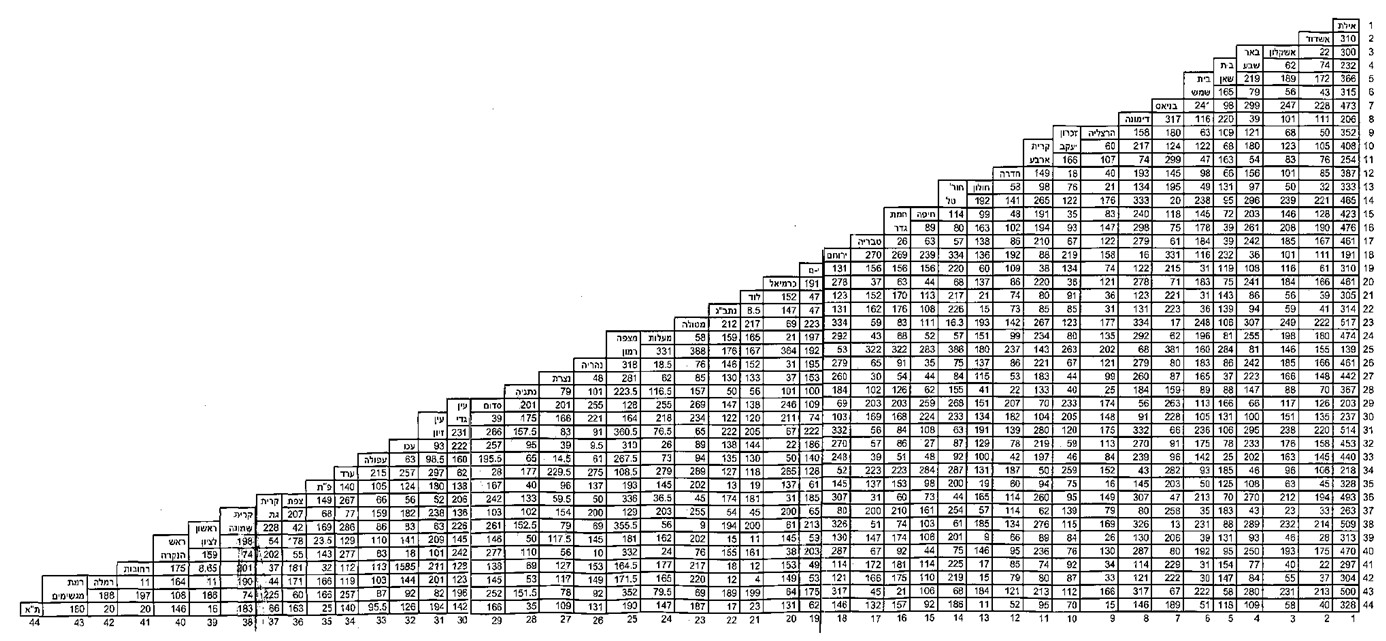 שם המוסד האקדמי המוכר ע"י המועצה להשכלה גבוהה בישראלמס' שנות לימודתאריך סיום הלימודיםשם התואר /  תעודה / השתלמות מקצוע/ התמחותתחום רלוונטי להשכלההשכלה גבוהההשכלה גבוהההשכלה גבוהההשכלה גבוההשניםתפקידשם חברה ותחום עיסוק החברה תיאור העבודה / פרויקטים במסגרת התפקיד  פרטים בדבר אנשי קשריש לציין שם, כתובת ומס' טלפוןתת תחום רלוונטיניסיון תעסוקתי  ב-5 השנים האחרונותשם חברה ותחום עיסוק החברה / שם מוסד מחקרי פירוט עמידה בדרישות הניסיון הספציפי הנדרשות ביחס לתת התחום הרלוונטי (ראה כמפורט בסעיף 8.3.4 למכרז)פרטים בדבר אנשי קשר (יש לציין שם, כתובת ומס' טלפון)אמות המידהפירוט ביחס לאמת המידה כמתואר בטבלה 
 (ס' 9.6 למכרז)פרטים בדבר אנשי קשר/ממליצים (יש לציין שם, כתובת ומס' טלפון)*הנ"ל מתייחס לשתי אמות המידה האחרונות בטבלהתואר  אקדמי מתקדם (שני או שלישי) בתחום הרלוונטיהמשקל המרבי לתואר שני: 3המשקל המרבי לתואר שלישי: 5 תואר אקדמי של המבצע בתחומים משלימים כגון כלכלה, מינהל עסקים, ראיית חשבון או מחשבים - 3 נקודות.פרסומים מדעיים ופטנטים של המבצע, בכל תחום טכנולוגי, שלא במסגרת התואר האקדמי (חצי נקודה לכל פרסום או פטנט ועד 8 פרסומים או פטנטים) -  עד 4 נקודות.היקף ניסיון המבצע: כל שנת ניסיון מעבר לדרישת הסף הספציפית, המפורטות בסעיף 8.3.4 לעיל, בכל תת תחום – 2 נקודות עבור כל שנה נוספת ועד 4 שנים.מגוון תחומי הניסיון של המציע בתתי- התחומים השונים, מעבר לתחום או תת התחום שבו הגיש הצעתו. יובהר, כי יובא בחשבון ניסיון של לפחות שנה אחת בכל תת-תחום.ניסיון בשני תתי-תחומים – 4 נקודות ; ניסיון בשלושה  תתי-תחומים – 8 נקודות ; ניסיון בארבעה תתי-תחומים ויותר – 10 נקודות.ניסיון בניהול והובלת מו"פ עתיר ידע בתחומי התמחותו בין השאר ביצוע עצמי של מו"פ בפועל (10 נקודות), ניסיון בשילוב בין ביצוע מו"פ בפועל לניהול אנשי מו"פ (10 נקודות), היכרות והבנה רחבה של תעשיית ההייטק (10 נקודות). אולטרסאונד וסאונד תרמו דינאמיקהכימיה פיסיקליתרובוטיקה מכשור רפואיאופטיקה ואלקטרואופטיקהפיסיקה של מצב מוצקמערכות אספקת אנרגיההנדסת חומריםאווירודינמיקהמכניקהמערכות צבאיותמערכות הדפסה תעשייתיות,
דו ותלת מימדפיסיקהביוטכנולוגיה תעשייתית, מיקרוביולוגיה ומזוןביולוגיה חקלאית מוצרים וטרינריים חקלאות מדייקתפיתוח תרופותחיסונים וטיפולים רפואיים פיתוח תרופותחיסונים וטיפולים רפואיים תרפיה תאית אביזרים ושתלים רפואייםדיאגנוסטיקהבריאות דיגיטליתמיקרוביולוגיהכימיה תעשייתית (תהליכית) אנרגיה חליפית/קלינטקArtificial IntelligenceMachine Learning Deep Learningעיבוד אותות, תמונות ווידאוInternet Of Thingsרשתות תקשורת ואבטחת מידעמערכות בקרה אלקטרוניותחשמל ואלקטרוניקהמערכות אבטחת "cyber" ובהם:מערכות אבטחת "cyber" ובהם:Application security Network & internet security Fraud detection and preventionIdentity management Cryptography Cyber intelligence Embedded securityMobile securityCommand & control (SIEM/SOC Artificial intelligence מערכות תוכנה לאימות וזיהוי (ביומטריה) Big dataלמידת מכונה ולמידה עמוקהעיבוד שפה (NLP)עיבוד דיבורראיה ממוחשבת ועיבוד / ניתוח  תמונה ווידיאו "augmented reality"מערכות ויישומי תוכנה לתחום הרפואי, כולל בתחום ה-mobile, וכן בתחום הפסיכולוגי והסוציולוגימערכות אחסוןפינטקהנדסה אזרחיתטקסטילפלסטיקהמזוןהנדסת חומריםטכנולוגית דפוס 